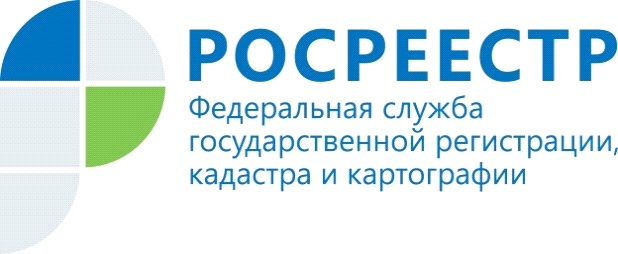 Как узнать правильное название посёлка или деревни?В Управление Росреестра поступил интересный вопрос: «У меня в паспорте в прописке указано место регистрации: поселок Кварзангский (Коношский район), а у других жителей нашего поселка – Кварзонгский. Какое название поселка правильное?».Специалисты Росреестра дают следующие пояснения. В соответствии с законом, населенные пункты относятся к географическим объектам. Наименования географических объектов присваиваются Правительством Российской Федерации и служат для их отличия и распознавания.В целях обеспечения единообразного и устойчивого употребления в России наименований географических объектов и сохранения указанных наименований создается Государственный каталог географических названий (ГКГН). Работы по созданию ГКГН и его ведение выполняет подведомственное Росреестру государственное учреждение – ФГБУ «Центр геодезии, картографии и ИПД» (cgkipd.ru).  На спйте размещены сведения из ГКГН в виде реестров на территорию субъектов Российской Федерации.А на вопрос можно дать следующий ответ: согласно реестру ГКГН на территорию Архангельской области (по состоянию на 19 ноября 2020 года), название поселка в Коношском районе под регистрационным номером 0083385 – «Кварзангский».Закон: ФЗ от 18.12.1997 № 152 «О наименованиях географических объектов».Контакты для СМИ:Пресс-служба Управления Росреестра по АО и НАОЧижов Иван Андреевич8 (8182) 22-99-73press@r.29.rosreestr.ruwww.rosreestr.gov.ruvk.com/rosreestr_29instagram.com/rosreestr_29163000, Архангельск, ул. Садовая, 5, корп. 1